§5-940.  Insurance and annuitiesUnless the power of attorney otherwise provides, language in a power of attorney granting general authority with respect to insurance and annuities authorizes the agent to:  [PL 2017, c. 402, Pt. A, §2 (NEW); PL 2019, c. 417, Pt. B, §14 (AFF).]1.  Insurance or annuity contract procured by principal.  Continue, pay the premium or make a contribution on, modify, exchange, rescind, release or terminate a contract procured by or on behalf of the principal that insures or provides an annuity to either the principal or another person, whether or not the principal is a beneficiary under the contract;[PL 2017, c. 402, Pt. A, §2 (NEW); PL 2019, c. 417, Pt. B, §14 (AFF).]2.  New insurance or annuity contract for principal and family.  Procure new, different and additional contracts of insurance and annuities for the principal and the principal's spouse, domestic partner, children and other dependents and select the amount, type of insurance or annuity and mode of payment;[PL 2021, c. 567, §15 (AMD).]3.  Insurance or annuity contract procured by agent.  Pay the premium or make a contribution on, modify, exchange, rescind, release or terminate a contract of insurance or annuity procured by the agent;[PL 2017, c. 402, Pt. A, §2 (NEW); PL 2019, c. 417, Pt. B, §14 (AFF).]4.  Loan secured by insurance or annuity contract.  Apply for and receive a loan secured by a contract of insurance or annuity;[PL 2017, c. 402, Pt. A, §2 (NEW); PL 2019, c. 417, Pt. B, §14 (AFF).]5.  Surrender, cash on insurance or annuity contract.  Surrender and receive the cash surrender value on a contract of insurance or annuity;[PL 2017, c. 402, Pt. A, §2 (NEW); PL 2019, c. 417, Pt. B, §14 (AFF).]6.  Election.  Exercise an election;[PL 2017, c. 402, Pt. A, §2 (NEW); PL 2019, c. 417, Pt. B, §14 (AFF).]7.  Investment powers.  Exercise investment powers available under a contract of insurance or annuity;[PL 2017, c. 402, Pt. A, §2 (NEW); PL 2019, c. 417, Pt. B, §14 (AFF).]8.  Manner of paying premiums.  Change the manner of paying premiums on a contract of insurance or annuity;[PL 2017, c. 402, Pt. A, §2 (NEW); PL 2019, c. 417, Pt. B, §14 (AFF).]9.  Change or convert type.  Change or convert the type of insurance or annuity with respect to which the principal has or claims to have authority described in this section;[PL 2017, c. 402, Pt. A, §2 (NEW); PL 2019, c. 417, Pt. B, §14 (AFF).]10.  Benefit or assistance to guarantee or pay premiums.  Apply for and procure a benefit or assistance under a statute or regulation to guarantee or pay premiums of a contract of insurance on the life of the principal;[PL 2017, c. 402, Pt. A, §2 (NEW); PL 2019, c. 417, Pt. B, §14 (AFF).]11.  Interest of principal in contract.  Collect, sell, assign, hypothecate, borrow against or pledge the interest of the principal in a contract of insurance or annuity;[PL 2017, c. 402, Pt. A, §2 (NEW); PL 2019, c. 417, Pt. B, §14 (AFF).]12.  Form and timing of payment of proceeds.  Select the form and timing of the payment of proceeds from a contract of insurance or annuity; and[PL 2017, c. 402, Pt. A, §2 (NEW); PL 2019, c. 417, Pt. B, §14 (AFF).]13.  Tax or assessment.  Pay, from proceeds or otherwise, compromise or contest, and apply for refunds in connection with, a tax or assessment levied by a taxing authority with respect to a contract of insurance or annuity or its proceeds or liability accruing by reason of the tax or assessment.[PL 2017, c. 402, Pt. A, §2 (NEW); PL 2019, c. 417, Pt. B, §14 (AFF).]SECTION HISTORYPL 2017, c. 402, Pt. A, §2 (NEW). PL 2017, c. 402, Pt. F, §1 (AFF). PL 2019, c. 417, Pt. B, §14 (AFF). PL 2021, c. 567, §15 (AMD). The State of Maine claims a copyright in its codified statutes. If you intend to republish this material, we require that you include the following disclaimer in your publication:All copyrights and other rights to statutory text are reserved by the State of Maine. The text included in this publication reflects changes made through the First Regular and First Special Session of the 131st Maine Legislature and is current through November 1. 2023
                    . The text is subject to change without notice. It is a version that has not been officially certified by the Secretary of State. Refer to the Maine Revised Statutes Annotated and supplements for certified text.
                The Office of the Revisor of Statutes also requests that you send us one copy of any statutory publication you may produce. Our goal is not to restrict publishing activity, but to keep track of who is publishing what, to identify any needless duplication and to preserve the State's copyright rights.PLEASE NOTE: The Revisor's Office cannot perform research for or provide legal advice or interpretation of Maine law to the public. If you need legal assistance, please contact a qualified attorney.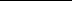 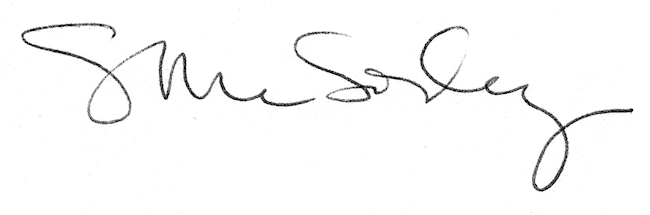 